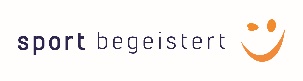 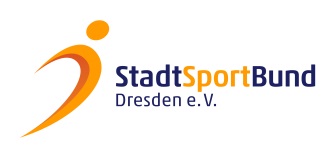 Antrags-Nr.: (wird vom SSBD eingetragen)Stadtsportbund Dresden e. V.			GeschäftsstelleFreiberger Straße 31	01067 Dresden						Antrag Quartalsförderung Punkt 6.2 von Übungsleitern „Ausbildungszuschuss“ 2022 Entsprechend der Richtlinie des Stadtsportbund Dresden e.V. (SSBD) „Quartalsförderung“ 2022 beantragen wir auf der Grundlage der beigefügten Anlage eine Zuwendung für die Förderung folgender Personen in Höhe von:Dem Antrag im laufenden Jahr sind folgende Anlagen beigefügt (Hinweise siehe Rückseite):Wir erklären:Der Antrag sowie die Anlagen wurden vollständig und wahrheitsgemäß ausgefüllt.Die jeweils geltenden Kriterien und Hinweise des Antragsformulars zur Förderung der Ausbildung von Übungsleitern werden anerkannt und berücksichtigt.rechtsverbindlich (§26 BGB) für den Antragsteller:__________________________________			________________________________Datum, Name, Unterschrift					Datum, Name, Unterschriftvertretungsbefugtes Vorstandsmitglied	vertretungsbefugtes VorstandsmitgliedQuartalsförderung 2022 – ergänzende Hinweise zum Punkt 6.2.Seit Jahren wächst die Anzahl der organisierten Sportfreunde. Die Anzahl der lizenzierten Übungsleiter, die eine wichtige Säule im Sportsystem darstellen, scheint jedoch mit dieser Entwicklung nicht Schritt zu halten. Um dieser Diskrepanz entgegen zu wirken hat das Präsidium ein neues Förderprogramm seit dem Jahr 2017 beschlossen. Seit 2019 wird auch die Erstausbildung von Kampf- und Schiedsrichtern unterstützt.Das Präsidium hat im Rahmen der Haushaltsplanung beschlossen, die Ausbildung von lizenzierten Übungsleitern und Kampf- und Schiedsrichtern noch aktiver zu unterstützten.Mitgliedsvereine des SSBD e.V., die Mitglieder für eine Ausbildung auf der Basis der Rahmenrichtlinie des DOSB zur Erreichung einer Übungsleiterlizenz gewinnen können, können bis zu 50% der entstehenden Ausbildungskosten erstattet bekommen. Dabei betragen die maximal förderfähigen (anrechnungsfähigen) Ausbildungskosten 210 € für die Erlangung der Lizenzstufe 1(mind. 90 LE), für die Erlangung des Zertifikates „in Ausbildung stehend“/ Grundlehrgang 85 € (mind. 30 LE) [Basis Lehrgangskosten des SSBD e.V.]. Von den förderfähigen Kosten werden im Programm bis zu 50% gefördert. Eine weitere Voraussetzung für die Förderung ist die erfolgreiche Teilnahme am jeweiligen Lehrgang.Diese Förderung kann man erweitern, so der geförderte bereits im Jahr 2022 als Übungsleiter tätig ist. Sollte der Auszubildende, der Erwerber einer Lizenz eines Zertifikates im Jahr 2022 bereits (ohne Lizenz, Zertifikat) für den Verein als Übungsleiter nebenberuflich im Umfang von mindestens einer Trainingseinheit pro Woche tätig sein, kann der Verein einmalig bis zu 80 € für die nachgewiesene Tätigkeit im Jahr 2022 erhalten.Hinweise zum FörderantragAnträge können für den Zeitraum 01.01.2022 bis 31.12.2022 bis zum 31. Oktober 2022 gestellt werden. Anträge können vor Abschluss der Ausbildung gestellt werden.Folgende Inhalte müssen bei einer vollständigen Beantragung für die Maßnahme aufgeführt sein: 	Antragsformular 	Projektbeschreibung Kriterien:Beantragender Verein, Abteilung, AnsprechpartnerBezeichnung der Ausbildung (z.B. Ausbildung zum Übungsleiter C Breitensport)Ausbildungsträger (z.B. SSB Dresden e.V., LSB Sachsen e.V., Sächsischer Fachverband,…)Zeitraum der BildungsmaßnahmeName des Übungsleiters/ der Übungsleiterin, in welcher SportartTätigkeitsbereich des ÜL (z.B. Kinder/Jugendliche; Erwachsene; Senioren ab 50 Jahre; Behinderte/Rehabilitation; Gesundheitssport; Schule/Kita)Tätigkeitsnachweis, aktueller ÜbungsleitervertragMind. 1 TE/Woche bzw. mind. ½ Jahr nebenberuflich aktiv	ZuwendungZuwendung SSBD bis max. 50% der vergleichbaren Lehrgangsgebühren des SSBD pro Person und Förderung der regelmäßigen Tätigkeit für den beantragenden Verein bis zu 80 €/Jahr.gez. Präsidium Stadtsportbund Dresden e.V.Vereinsname/ VNr.:Ansprechpartner :Telefon: E-Mail:Name, Vorname: LehrganganrechenbareLehrgangs-kostenbeantragte Förderhöhe(max. 50%)Zuschuss Aufwandsent. ÜL bis zu 80€€      €      Ja      €      €      Nein  €      €      Ja      €      €      Nein  ÜbungsleitervertragNachweis LehrgangsgebührenTätigkeitsnachweis 2022	